嘉義基督教醫院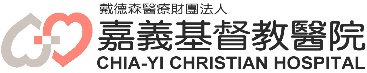 金基獎智慧手術大樓勸募腳本及影片徵件計畫 腳本格式參考※請依需要自行增減欄位參賽組別□嘉基組　□學生組創作者(團體)名稱腳本名稱故事簡介(150字內)編號秒數畫面描述台詞/旁白音樂/音效備註123